RÉSUMÉ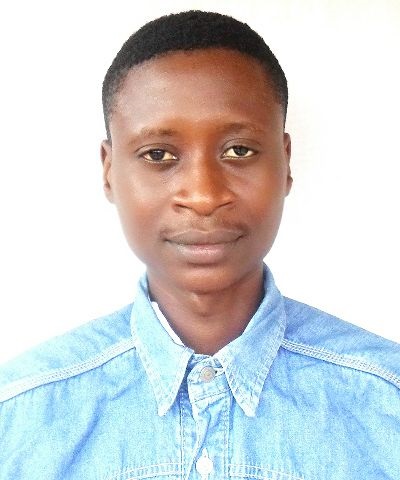 ABELE-mail: abel.381021@2freemail.com Personal DetailsStatus:SingleSex:Male                                               Religion:ChristianVisa Status:Visit Visa                       Height:6’0Joining date: ImmediatelyCompetenciesFilled with initiatives, proactive and confident.•Ability to demonstrate High Ethical Standards and Integrity.•Strong interpersonal communication Skills.Highly Energetic.Educational ProfileAmbrose Alli University Ekpoma, Nigeria –B.sc Political Science – 2009 – 2014Okhuesan secondary School, Okhuesan, Edo State, Nigeria –  SSCE - 2002- 2008Ability to use:Microsoft office: Word, Excel and PowerpointInternet and EmailAMBROSE ALLI UNVIVERSITY EKPOMA NIGERIA 2015-2017        General     Office and Store AssistantDuties:Perform clerical duties in the office and Store. Such duties are but not limited to: managing files, photocopying, updating paperwork, welcome and entertain guest and staff,Assist front desk/receptionist in receiving call during staff break, sick leave or vacation. Ensure that the office is clean at all times, and assist the cleaner in cleaning the office during absence.Store Keeper - Ahmadu Bello Book Store Trading Ltd  2015-2016                                                             Duties:Plan and perform duties such as: receiving, inspecting, returning, Loading and offloading, packing, labeling, preparing good for courier/shipping, delivering. Keep a log book of daily happeningsMaintaining inventory. Logistics: Expediting orders with Suppliers, receiving and checking import document for shipment clearance.Language                                           Spoken                                      WrittenEnglish                                               Good                                          GoodHobbiesTravelling and Learning new skillsRefereeAvailable on Demand.